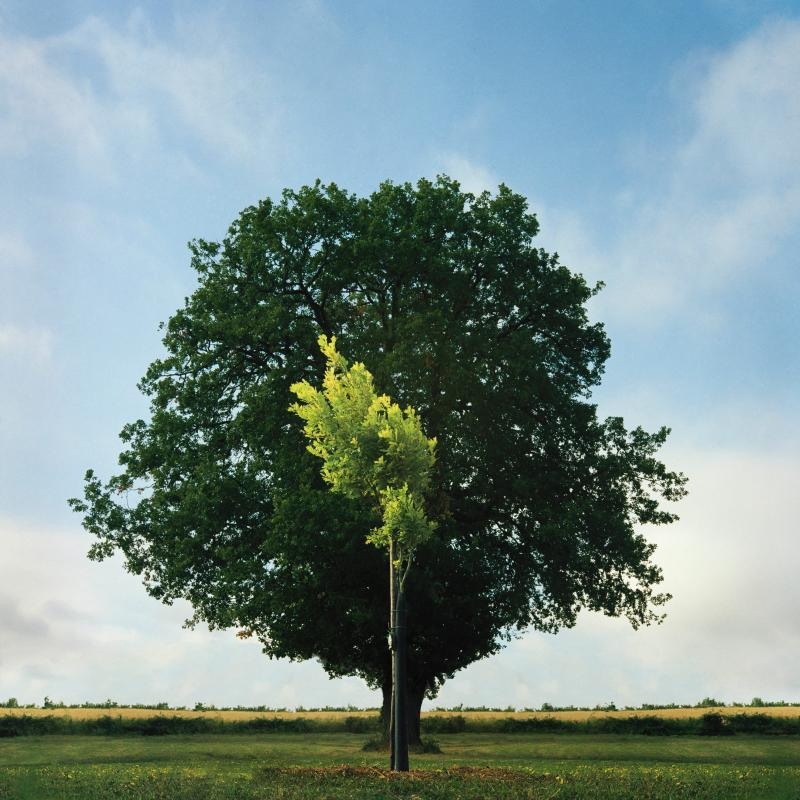 Internal Audit This report is intended to inform the Audit and Governance Committee of progress made against the 2018/19 internal audit plan, which has been approved by Audit and Governance.  It summarises the work we have done, together with our assessment of the systems reviewed and the recommendations we have raised. Our work complies with Public Sector Standards. As part of our audit approach, we have agreed terms of reference for each piece of work with the risk owner, identifying the headline and sub-risks, which have been covered as part of the assignment. This approach is designed to enable us to give assurance on the risk management and internal control processes in place to mitigate the risks identified. Internal Audit MethodologyOur methodology is based on four assurance levels in respect of our overall conclusion as to the design and operational effectiveness of controls within the system reviewed.  The assurance levels are set out in section 2 of this report, and are based on us giving either "substantial", "moderate", "limited" or "no".  The four assurance levels are designed to ensure that the opinion given does not gravitate to a "satisfactory" or middle band grading. Under any system we are required to make a judgement when making our overall assessment.  Outstanding from 2017/18 audit plan The following 2017/18 audit reports have now been issued in Final and the executive summaries included in this report:Income GenerationBudget Management.There is one report still outstanding in respect of the Councils processes towards compliance with the Payment Card Industry Data Security Standard (PCIDSS), a worldwide standard that was set up to help businesses process card payments securely and reduce card fraud.   This was mutually agreed to be deferred to be completed in 2018-19 due to new regulations being releasedOverview of 2018/19 work to dateThe following 2018/19 audit reports have now been issued in Final and the executive summaries included in this report:Audit 1. Car ParkingAudit 4. Risk ManagementAudit 8. Members Allowances and BudgetsAudit 14 and 15. Capital Pooling Return [currently being finalised – verbal update to Committee] and DFG Claim [finalised and no issues to report].We are also presenting separately to this Committee:Follow up of recommendations reportEXECUTIVE SUMMARY – RISK MANAGEMENTEXECUTIVE SUMMARY – MEMBERS ALLOWANCES AND BUDGETSEXECUTIVE SUMMARY – INCOME GEN.EXECUTIVE SUMMARY – BUDGET MGTAPPENDIX I – DEFINITIONSProgress against internal audit plan3Executive Summary – Car Parking 5Executive Summary – Risk Management8Executive Summary – Members Allowances and Budgets12Executive Summary – Income Generation15Executive Summary – Budget Management17Appendices:Definitions of assurance19Audit AreaAudit DaysExecutive LeadPlanningFieldwork ReportingOpinionDesign    EffectivenessOpinionDesign    EffectivenessAudit 1. Car Parking15Stephen ClarkeSubstantialSubstantialAudit 2. Data Analytics15Nigel Kennedy[Nov 18]Audit 3. ICT Service Desk15Helen Bishop[Dec 18]Audit 4. Risk Management15Nigel KennedyN/AN/AAudit 5. General Ledger12Nigel Kennedy[Dec 18]Audit 6. Accounts Receivable15Nigel Kennedy[Nov 18]Audit 7. Project Management (Capital)15Helen Bishop[Nov 18]Audit 8. Members Allowances and Budgets12Anita BradleyModerateModerate Audit 9. Investment Properties12Nigel Kennedy[Nov 18]Audit 10. Retention12Helen Bishop[Nov 18]Audit 11. Customer Service12Helen Bishop[Nov 18]Audit 12. Fusion Partnership15Ian Brooke[Dec 18]Audit 13. Companies Oversight Review15Nigel Kennedy[Q4]Audit 14 and 15. Capital Pooling Return and DFG Claim12Nigel KennedyN/AN/AEXECUTIVE SUMMARYEXECUTIVE SUMMARYEXECUTIVE SUMMARYEXECUTIVE SUMMARYpurpose of the audit:purpose of the audit:purpose of the audit:purpose of the audit:The purpose of the audit was to review the control design and effectiveness with regards to the Council’s Car Parking system. The purpose of the audit was to review the control design and effectiveness with regards to the Council’s Car Parking system. The purpose of the audit was to review the control design and effectiveness with regards to the Council’s Car Parking system. The purpose of the audit was to review the control design and effectiveness with regards to the Council’s Car Parking system. LEVEL OF ASSURANCE: LEVEL OF ASSURANCE: LEVEL OF ASSURANCE: LEVEL OF ASSURANCE: DesignSUBSTANTIAL</rt>There is a sound system of internal control designed to achieve system objectives.EffectivenessSUBSTANTIAL</rt>The controls that are in place are being consistently applied.Total number of recommendations: Var(“Set”, “TotalF”, Calculate(Format(“{0}+{1}+{2}”, Var(“Get”,”HF”), Var(“Get”,”MF”), Var(“Get”,”LF”))))Insert(Var(“Get”, “TotalF”))<i>3</i>BACKGROUND:GOOD PRACTICE:KEY FINDINGS:However, certain areas of improvement have been identified and are highlighted in more detail in this report. In summary these are:Parking debts are not always submitted for debt recovery in a timely manner (Low  Finding)Reconciliations of audit tickets to information produced by Jade Security Services are not always signed as approved by management (Low Finding) Faults with ticket machines are not always addressed within two hours (Low Finding).CONCLUSION:In conclusion, the audit has evidenced that there is a robust system of internal controls in place relating to car parking arrangements across the different areas audited. However, a small number of areas for improvement have been identified, with three low level findings being raised. These relate to incidental lack of segregation of duties, parking debts that are to be passed on to the Council’s debt recovery officers not being monitored or submitted in a timely manner and ticket machine faults not always being addresses within two hours of report received. Consequently, this report concludes substantial assurance over both the design and operational effectiveness of the internal controls in place – actions have been agreed. Implementing the below recommendations will further improve the operations and performance of the service. EXECUTIVE SUMMARYCRR ReFERENCE:Efficient CouncilBACKGROUND:Oxford City Council has in place a Risk Management Strategy and Operating Framework that outline the Council’s approach. The Council maintains a corporate risk register (CRR) which is reviewed on a quarterly basis at the Audit and Governance Committee. The CRR is also reviewed at the Corporate Management Team (CMT) meetings, and red risks are also reported to the City Executive Board (CEB).  Service Risk Registers (SRRs) are kept by each department. The CRR and SRRs are managed via the CorVu system. During our review, we Analysed the results of a survey on risk management which was completed by 32 respondentsInterviewed seven individuals of varying departments and levelsReviewed the risk registersReviewed SMT, CMT, Audit and Governance and CEB minutes.Our review sought to obtain a clear understanding, and identify opportunities for improvement, around: general risk management; whether the risk registers corresponded to the Council’s objectives and actual risks facing the Council; whether risks are reviewed on a regular basis and controls stated are appropriate, and that escalation and management review of risk is sufficient. As this is an advisory report, an assurance opinion is not given.InsertRichText(GetProperty(“Audit.Approach”))GOOD PRACTICE:The review found some excellent areas of practice with regard to risk management:The survey revealed extremely positive attitudes amongst staff with regard to the risk management processes in place at the Council. Respondents were asked whether they strongly agreed, agreed, disagreed or strongly disagreed with a number of statements. All statements were answered with a positive majority. The full survey results can be found in Appendix IClear processes and mechanisms are in place for the management of risk across the CouncilAll staff interviewed were confident in discussing risk and felt that generally there was a good tone from the top with regard to riskRisks and mitigating controls are assigned to ownersInsertRichText(GetProperty(“Audit.Accomplishments2”)).InsertTable(“<Query Perspective=\"Risk\" ID=\"RiskQuery\" Type=\"LeftJoin\">  <Properties>    <Property Mid=\"Risk.Title\" ID=\"Title\" />    <Property Mid=\"Risk.Name\" ID=\"Name\" SortOrder=\"1\"/>  </Properties>  <Criteria>    <CriteriaGroup Path=\"Risk.ScopeState\">      <Criterion Type=\"UidCriterion\">        <Uid Mid=\"ScopeState\" Guid=\"9f0c45c2-4757-48e7-9030-e79f8078ff96\" Id=\"1\" Version=\"1\" />      </Criterion>    </CriteriaGroup>  </Criteria></Query>”,”Risk.Objective\Objective.Audit”,”Name”)FindingRecommendationManagement ResponseResponsible OfficerImplementation Date1Consistency of Understanding Around Risk RatingsThe Risk Group should be re-established and it should re-assess the CorVu risks scored in light of this review to achieve consistency in the application of gross/net scores (or re-define its current method). Example Terms of Reference can be found at Appendix V. The Council should consider expanding its risk appetite statement in line with the COSO approach, detailed in Appendix III.The Risk Group is in the process of being reconstituted and membership thereof reviewed.  New terms of reference are being drawn up. The Risk Group will review service risk registers on a rolling programme for consistency, wording and completenessThe next iteration of the risk management strategy will clarify the risk rating definitions and then this will be followed up with trainingBill LewisBill LewisBill LewisNovember 2018December 2018March 20192Corporate Risk RegisterThe risk wording and mitigating controls should be reviewed and potentially reworded. If, from the benchmarking information provided the Council feels that any areas have been neglected on the risk register, it may wish to add new risks.<D_1>Insert(GetColumn(“ActionsRef”))<i></i>The Council’s Corporate Risk Register is currently being fully reviewed.InsertRichText(GetColumn(“ActionsDescription”))Bill LewisNovember 20183Service Risk RegistersIt is recommended that each Service review its Service Risk Register. Where relevant, risks should be reworded and mitigating controls should be SMART. The re-established Risk Group should analyse the reviewed SRRs to identify any gaps or risks that should be closed, challenge any risk ratings they feel may not be appropriate, and include any relevant SRR risks as wider CRR risks.Each service is required to review its risk register every year.  This is the responsibility of the Head of Service.  The risk group will review risk registers on a rolling programme.Alison NashNovember 20184Project and Partnership RisksIt is recommended that the Council assesses how best to integrate project and partnership risk registers with the SRRs/CRR risk management process, to allow increased transparency of cross-cutting risks.  There are different ways to do this and the Council is best placed to decide how it would like to approach it, but some thoughts are provided in the report.The Risk Management Strategy should state what the Council’s expectations for risk management with regard to projects and partnerships are. For example, a standardised risk management process for partnerships could be included in all Service Level Agreements / contracts. This would include setting out a process for risk identification at the beginning of a project, both from the Council’s perspective, and as a joined up perspective with the partner organisation. Partnerships and projects are managed within services and risks will appear within the relevant risk register if appropriate.  Significant partnerships – i.e. Fusion – have a joint risk register and these will be reviewed by the Risk Group.  (NB this has happened in the past).  Major projects will now also be reviewed by the risk group.Bill LewisNovember 20185Management Review and Monitoring of RisksThe corporate risk register should be a standing agenda item at the SMT meetings on a quarterly basis, per the Strategy. Discussion should include considering the reasons for any changes in risk ratings, the appropriateness of the risk ratings, whether the Service Heads/Directors believe there is anything missing from the CRR and monitoring the effectiveness of the controls in place. This will be discussed and implemented if feasible<D_1>Insert(GetColumn(“ActionsRef”))<i></i> InsertRichText(GetColumn(“ActionsDescription”))Bill LewisDecember 20186Training<Name_H_5> InsertRichText(GetColumn(“Recommendation”))The Council should provide a risk management training session within the next six-eight months. This could be provided either by internal staff or external risk management specialists. This would help address some of the issues identified by the survey and our interviews, such as:Ensuring staff are confident and consistent about what is meant by 'current' and 'residual' risk, and if the target risk score element is to be introduced, clarifying this processHow to word risks How to write SMART mitigating controlsHow the risk escalation process worksWhat the Council's general risk appetite isMore detail on when risks should turn red, to ensure that the CEB has a clear view of risks that need more scrutiny within a reasonable time-frame.<D_1>Insert(GetColumn(“ActionsRef”))<i></i>Risk management has already been added onto the member training programme for the autumn. Staff training will be provided and will investigate whether it can be compulsory for all people entering onto Corvu / senior managers.InsertRichText(GetColumn(“ActionsDescription”))Bill LewisMarch 20197Risk Management StrategyManagement may wish to consider adding the points raised into the Risk Management Strategy.This will be discussed by the Risk Group once established, and where the Group agrees the Risk Management Strategy will be updated.Bill Lewis November 20188Assessing Risk Management EffectivenessThe Council could analyse the changes in the risk registers over the year (on an annual basis) to identify: where risks have crystallised; issues have occurred where the risk wasn't identified, and any lessons learnt from this. CorVu reports on risk management could be generated on a bi-annual basis.  Could use Q4 as a bit more of a wrap-up of the year – overall annual summary.  Subject to comment above will look at this for 2018/19 year.Alison NashAugust 2019EXECUTIVE SUMMARYEXECUTIVE SUMMARYEXECUTIVE SUMMARYLEVEL OF ASSURANCE: (SEE APPENDIX Iv FOR DEFINITIONS)LEVEL OF ASSURANCE: (SEE APPENDIX Iv FOR DEFINITIONS)LEVEL OF ASSURANCE: (SEE APPENDIX Iv FOR DEFINITIONS)DesignInsertRichText(GetProperty("Audit.OperationalEffectiveness\AuditRating.Name"))<rt>Moderate</rt>InsertRichText(GetProperty(“Audit.OperationalEffectiveness\AuditRating.EffDescription”))<rt></rt>EffectivenessInsertRichText(GetProperty("Audit.OperationalEffectiveness\AuditRating.Name"))<rt>Moderate</rt>InsertRichText(GetProperty(“Audit.OperationalEffectiveness\AuditRating.EffDescription”))<rt></rt>Total number of recommendations: Var(“Set”, “TotalF”, Calculate(Format(“{0}+{1}+{2}”, Var(“Get”,”HF”), Var(“Get”,”MF”), Var(“Get”,”LF”))))Insert(Var(“Get”, “TotalF”))<i>3</i>CRR REFERENCE:Efficient CouncilBACKGROUND:GOOD PRACTICE:KEY FINDINGS:During our review the following areas of improvement were identified:Two exceptions were found during the testing of allowance values (one over-payment of special allowances, and one non-deduction for less than two-thirds attendance of a Committee meeting that attracted a special allowance) (Finding 1 – Medium)Two CIL applications did not have explicit approvals from the Legal team and two did not have explicit approval from the Finance team. (Finding 2 – Medium)The application forms for CIL and Ward Member Budgets (WMB) are completed to varying standards of quality (Finding 2- Medium)There is no follow-up process to ensure that WMB and CIL monies are being used per the request. There is also no limit on the number of times Members can roll-over unspent WMB/CIL monies (Finding 3 – Medium)Added VAlueIn light of the fact that the Council does not have controls in place for the follow-up of Ward Member Budget and CIL expenditure, we have provided some example practices in Appendix II, along with benchmarked information relating to carry-forward practices, spending criteria for WMB, and the setting up of a taxi account (one has been established for use by members with a temporary or permanent disability). Appendix III also provides an updated application form for WMB. CONCLUSION:EXECUTIVE SUMMARYStrategic objectiveWorking with neighbouring Councils and our partners to ensure that Oxford has greater control over decisions on investment and services BACKGROUND:The Council have already begun this process as they are engaged in offering the following services to other Council’s:HR ServicesProcurementCounter FraudLaw and Governance (via a local Council Hub).The Council aim to maximise the opportunities that are present from these avenues (and other options) where it is in line with their objectives and makes resource and financial sense.overviewThe Council has set up Local Authority Trading Companies (LATCos) to enable all its Direct Services to compete and trade in the market. This audit looked at the non-Direct Services including HR, Procurement, Building Control, Planning, Law & Governance and Counter Fraud, to provide assurance on whether the Council has maximised the opportunities to generate income. The non-direct services involve both regulatory services  (only cost recovery price could be charged) and other trading services where the Council can achieve surplus.This audit has adopted a different method of analysing individual department differently and providing recommendations respectively. We have not reported a level of assuranceCounter Fraud Good Practice – the Council’s Counter Fraud Team has delivered leading counter fraud services both in house and to the other local authorities and innovated to become one of the most successful counter-fraud teams in the UK. Income target of £60k for 17/18 has already been achieved. The Team researched into local authority resources in the UK, conducted detailed SWOT analysis and undertook a four year business planRecommendation - A detailed tracker should be prepared in the Team to show working progress of each contract/project, with income invoiced and actual cost incurred specifiedEnvironmental Health Service  Good Practice - The service manager conducted market research; benchmarked the Council’s performance and income level against neighbour councils; conducted detailed SWOT analysis for the service; and closely monitor the KPIs in each service streams on monthly basis as well as customer feedbacks. N.B The Council have already began benchmarkingRecommendation –The fee quote schedules should be prepared for all building control projects to ensure costs are recovered from the agreed feesPlanningGood Practice – Planning fees in England are set nationally by the government. Pre-application advice is the resource to generate income in the Planning team. A detailed project tracker and pricing schedule are completed by the Team. KPIs are monitored and reported monthly Recommendation – Pre-application advice fees should be reviewed for 18/19. Please see slide six for Price benchmarking with similar CouncilsLaw & Governance Good Practice – An Oxfordshire Legal Hub has been established in 2010 – a collaboration between the Oxfordshire authorities’ legal teams to aide resilience, creating some external income and take a step towards a ‘shared service’. The operating model was based on a “peaks and troughs” joint utilisation of the Authorities’ resourcesRecommendation – As income has been decreased significantly since 2013, potential income generating options should be evaluated again and best practice from comparative local authorities should be learnt by the Council. HR and Procurement Finding and Recommendation - HR had discussion with Hampshire County Council to provide services but the plan was ruled out due to capacity and resources issue. Procurement had experience in providing service to Oxford shire County Council in previous years but terminated due to recourses issue. Detailed opportunity and capacity assessment should be undertaken in the departments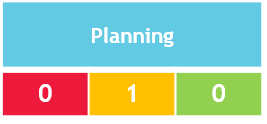 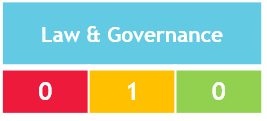 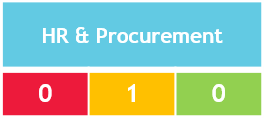 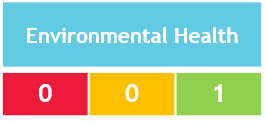 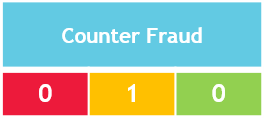 Added VAlueWe have benchmarked the prices the Council is charging for number of the current services against a group of similar Councils. We have also provided a best practice map for income generation schemed adopted in other Councils in the country that the Council could adopt. EXECUTIVE SUMMARYEXECUTIVE SUMMARYEXECUTIVE SUMMARYLEVEL OF ASSURANCE:LEVEL OF ASSURANCE:LEVEL OF ASSURANCE:DesignInsertRichText(GetProperty("Audit.Rating\AuditRating.Name"))<rt></rt>SubstantialInsertRichText(GetProperty(“Audit.Rating\AuditRating.Description”))EffectivenessInsertRichText(GetProperty("Audit.OperationalEffectiveness\AuditRating.Name"))<rt>Moderate</rt>InsertRichText(GetProperty(“Audit.OperationalEffectiveness\AuditRating.EffDescription”))<rt></rt>Total number of recommendations: Var(“Set”, “TotalF”, Calculate(Format(“{0}+{1}+{2}”, Var(“Get”,”HF”), Var(“Get”,”MF”), Var(“Get”,”LF”))))Insert(Var(“Get”, “TotalF”))<i>2</i>BACKGROUND:GOOD PRACTICE:The council have a detailed budget process timetable, detailing the dates of the first, second and third stage meetings for each service areaBoth heads of service and the business partners used sufficient information to produce the initial draft budgetThere is adequate escalation of budget concerns whereby, concerns and opportunities can be escalated to the s151 officer within the first stage of the budget process. Subsequently, the s151 officer is able to escalate concerns or opportunities to the second stage of the budget process, which includes discussions with the CHEX and Directors.KEY FINDINGS:Detailed Finding 1 – In some instances heads of service were unaware of the composition of the base budget; they appeared to be less familiar with current events encountered within the service area and were unaware of changes made to the budget from the previous year.Detailed Finding 2 – Discussions with business partners found trends to exist within the following areas: Service area objective vs corporate objectives, budget setting timescale and capital vs revenue. CONCLUSION:APPENDIX iiI – DEFINITIONS APPENDIX iiI – DEFINITIONS APPENDIX iiI – DEFINITIONS APPENDIX iiI – DEFINITIONS APPENDIX iiI – DEFINITIONS APPENDIX iiI – DEFINITIONS APPENDIX iiI – DEFINITIONS LEVEL OF ASSURANCELEVEL OF ASSURANCEDESIGN of internal control frameworkDESIGN of internal control frameworkOPERATIONAL EFFECTIVENESS of controlsOPERATIONAL EFFECTIVENESS of controlsOPERATIONAL EFFECTIVENESS of controlsLEVEL OF ASSURANCELEVEL OF ASSURANCEFindings Design  Findings Effectiveness Effectiveness SubstantialSubstantialAppropriate procedures and controls in place to mitigate the key risks.There is a sound system of internal control designed to achieve system objectives.No, or only minor, exceptions found in testing of the procedures and controls.The controls that are in place are being consistently applied.The controls that are in place are being consistently applied.ModerateModerateIn the main there are appropriate procedures and controls in place to mitigate the key risks reviewed albeit with some that are not fully effective.Generally a sound system of internal control designed to achieve system objectives with some exceptions.A small number of exceptions found in testing of the procedures and controls.Evidence of non compliance with some controls, that may put some of the system objectives at risk. Evidence of non compliance with some controls, that may put some of the system objectives at risk. LimitedLimitedA number of significant gaps identified in the procedures and controls in key areas. Where practical, efforts should be made to address in-year.System of internal controls is weakened with system objectives at risk of not being achieved.A number of reoccurring exceptions found in testing of the procedures and controls. Where practical, efforts should be made to address in-year.Non-compliance with key procedures and controls places the system objectives at risk.Non-compliance with key procedures and controls places the system objectives at risk.No No For all risk areas there are significant gaps in the procedures and controls. Failure to address in-year affects the quality of the organisation’s overall internal control framework.Poor system of internal control.Due to absence of effective controls and procedures, no reliance can be placed on their operation. Failure to address in-year affects the quality of the organisation’s overall internal control framework.Non compliance and/or compliance with inadequate controls.Non compliance and/or compliance with inadequate controls.Recommendation SignificanceRecommendation SignificanceRecommendation SignificanceRecommendation SignificanceRecommendation SignificanceRecommendation SignificanceHighA weakness where there is substantial risk of loss, fraud, impropriety, poor value for money, or failure to achieve organisational objectives. Such risk could lead to an adverse impact on the business. Remedial action must be taken urgently.A weakness where there is substantial risk of loss, fraud, impropriety, poor value for money, or failure to achieve organisational objectives. Such risk could lead to an adverse impact on the business. Remedial action must be taken urgently.A weakness where there is substantial risk of loss, fraud, impropriety, poor value for money, or failure to achieve organisational objectives. Such risk could lead to an adverse impact on the business. Remedial action must be taken urgently.A weakness where there is substantial risk of loss, fraud, impropriety, poor value for money, or failure to achieve organisational objectives. Such risk could lead to an adverse impact on the business. Remedial action must be taken urgently.A weakness where there is substantial risk of loss, fraud, impropriety, poor value for money, or failure to achieve organisational objectives. Such risk could lead to an adverse impact on the business. Remedial action must be taken urgently.MediumA weakness in control which, although not fundamental, relates to shortcomings which expose individual business systems to a less immediate level of threatening risk or poor value for money. Such a risk could impact on operational objectives and should be of concern to senior management and requires prompt specific action.A weakness in control which, although not fundamental, relates to shortcomings which expose individual business systems to a less immediate level of threatening risk or poor value for money. Such a risk could impact on operational objectives and should be of concern to senior management and requires prompt specific action.A weakness in control which, although not fundamental, relates to shortcomings which expose individual business systems to a less immediate level of threatening risk or poor value for money. Such a risk could impact on operational objectives and should be of concern to senior management and requires prompt specific action.A weakness in control which, although not fundamental, relates to shortcomings which expose individual business systems to a less immediate level of threatening risk or poor value for money. Such a risk could impact on operational objectives and should be of concern to senior management and requires prompt specific action.A weakness in control which, although not fundamental, relates to shortcomings which expose individual business systems to a less immediate level of threatening risk or poor value for money. Such a risk could impact on operational objectives and should be of concern to senior management and requires prompt specific action.LowAreas that individually have no significant impact, but where management would benefit from improved controls and/or have the opportunity to achieve greater effectiveness and/or efficiency.Areas that individually have no significant impact, but where management would benefit from improved controls and/or have the opportunity to achieve greater effectiveness and/or efficiency.Areas that individually have no significant impact, but where management would benefit from improved controls and/or have the opportunity to achieve greater effectiveness and/or efficiency.Areas that individually have no significant impact, but where management would benefit from improved controls and/or have the opportunity to achieve greater effectiveness and/or efficiency.Areas that individually have no significant impact, but where management would benefit from improved controls and/or have the opportunity to achieve greater effectiveness and/or efficiency.